Žádost o uvolnění z výuky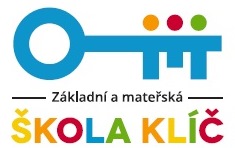 Žádám o laskavé uvolnění své/ho dcery/syna …………………………………………………..žákyně/žáka  třídy …… z vyučování v termínu od ……………… do ……………, protožev této době se zúčastní …………………………………………………………………………………………………………………………………………………………………………………………………………………………………………………………………………………………………………………………………………Žádost o uvolnění odůvodňuji ………………………………………………………………………………………………………………………………………………………………………………………………………………………………………………………………………………………………………………………………Zároveň zodpovídám za to, že moje/můj dcera/syn si za tuto dobu chybějící učivo doplní a doučí.				………………………………………………………….				podpis rodičů nebo zákonných zástupcůVyjádření třídního učitele:Doporučiji/nedoporučuji, protože ………………………………………………………………….……………………………………………………………………………………………………………………….						……………………………………………………………							      podpis třídního učiteleVyjádření ředitelky školy:Na základě vyjádření třídního učitele souhlasím / nesouhlasím s uvolněním žáka  z vyučování.						………………………………………………………..						                           podpis ředitelky školy 